
ПОЛОЖЕНИЕ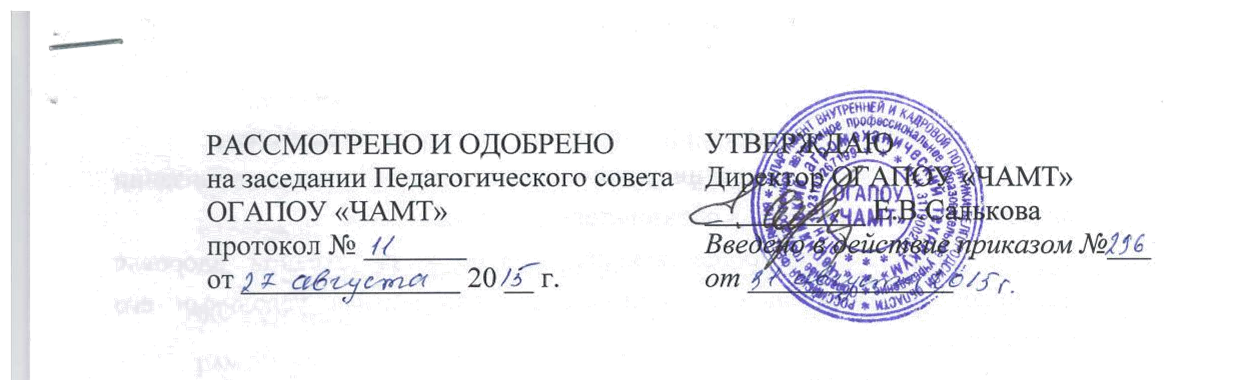 о порядке организации и проведениядуального обучения обучающихсяОГАПОУ  «Чернянский агромеханический техникум»I. Общие положения1.1.  Положение о порядке организации и проведения дуального обучения обучающихся ОГАПОУ «Чернянский агромеханический техникум» (далее - Положение) разработано в соответствии с : а)постановлением Правительства Белгородской области от 30 декабря  2013 года № 530-пп"Об утверждении государственной программы Белгородской области "Развитие кадровой политики Белгородской области на 2014 -2020 годы",б)постановлением Правительства Белгородской области от 19 мая 2014 года №190-пп "О внесении изменений в постановление Правительства Белгородской области от 18 марта 2013 года №85-пп", в) постановлением Правительства Белгородской области от 18 марта 2013 г. N 85-пп "О порядке организации дуального обучения обучающихся" (с изменениями и дополнениями) ,в целях достижения сбалансированности спроса и предложения в кадрах и специалистах на региональном рынке труда с учетом текущих и перспективных потребностей хозяйствующих субъектов всех организационно-правовых форм и форм  собственности, а также развития социального партнёрства и механизмов взаимодействия между учреждением среднего профессионального образования и хозяйствующими субъектами, муниципальными образованиями области.Настоящее Положение определяет порядок организации и проведения дуального обучения обучающихся очной формы обучения, осваивающих основные профессиональные образовательные программы  учреждений среднего профессионального образования (далее - Учреждение) на предприятиях (организациях) области всех организационно-правовых форм и форм собственности (далее - Предприятие).1.2. Настоящее Положение распространяется на Учреждение, находящиеся в государственной собственности Белгородской области, реализующие ППКРС в соответствии с государственными образовательными стандартами и федеральными государственными образовательными стандартами среднего профессионального образования (далее – ФГОС СПО) и рабочими
программами учебных дисциплин и профессиональных модулей.1.3.  Дуальное обучение представляет собой сетевую форму реализации ППКРС, основанную на взаимодействии Предприятий, Учреждений и иных организаций, обладающих ресурсами, необходимыми для осуществления обучения, проведения учебной и производственной практики и осуществления иных видов учебной деятельности, предусмотренных ППКРС.1.4.   Дуальное обучение на Предприятиях организуется в период профессионального обучения обучающихся очной формы обучения, осваивающих ППКРС (далее - Обучающиеся).1.5.   Программа дуального обучения разрабатывается Учреждением совместно с Предприятием и должна предусматривать:- освоение Обучающимися общих и профессиональных компетенций по рабочей профессии/специальности в соответствии с ФГОС  СПО и рабочими программами учебных дисциплин и профессиональных модулей;- приобретение Обучающимися практического опыта с учетом содержания модулей ППКРС в соответствии с ФГОС СПО.1.6.   Программа дуального обучения предусматривает совмещение обучения на базе Предприятия и Учреждения по дням (неделям, месяцам) при условии обеспечения выполнения ФГОС СПО.1.7.    Целью дуального обучения является качественное освоение Обучающимися общих и профессиональных компетенций по рабочей профессии/специальности в соответствии с ФГОС СПО и рабочими программами учебных дисциплин и профессиональных модулей, а также приобретение Обучающимися практических навыков работы в соответствующей области с учетом содержания модулей ППКРС в соответствии с ФГОС  СПО.1.8. Основные задачи организации и проведения дуального обучения Обучающихся Учреждения на Предприятиях области:1.8.1. Комплексное освоение Обучающимися всех видов профессиональной деятельности в рамках специальности/профессии, формирование общих и профессиональных компетенций, приобретение необходимых умений и опыта практической работы в соответствии с ФГОС СПО и рабочими программами учебных дисциплин и профессиональных модулей;1.8.2. Повышение уровня профессионального образования и профессиональных навыков выпускников Учреждения;1.8.3. Координация и адаптация учебно-производственной деятельности Учреждения к условиям производства на Предприятии.1.9. Ответственность за организацию и проведение дуального обучения Обучающихся несут руководители Учреждения и Предприятий области.II. Организация и проведение дуального обучения Обучающихся Учреждения на Предприятиях области2.1. Организация и проведение дуального обучения на Предприятиях области регламентируется:2.1.1. Настоящим Положением;2.1.2. Программой дуального обучения, рабочим учебным планом по профессии/специальности, годовым календарным графиком, планом мероприятий по обеспечению образовательного процесса, приказами;2.1.3. Договорами о дуальном обучении между Предприятиями и Учреждением;2.1.4. Ученическими договорами о дуальном обучении между Обучающимися и Предприятием.3. Для организации и проведения дуального обучения:3.1. Учреждение:3.1.1. Разрабатывает и утверждает положение о дуальном обучении;3.1.2. Составляет и подписывает ежегодный договор о дуальном обучении с Предприятием в срок до 1 сентября текущего года;3.1.3. Совместно с Предприятием разрабатывает и утверждает программу дуального обучения, рабочий учебный план по профессии (специальности), годовой календарный график, план мероприятий по обеспечению образовательного процесса;3.1.4. Согласует с Предприятием сроки проведения дуального обучения и списочный состав Обучающихся, направляемых на Предприятие;3.1.5. Организует заключение ученических договоров о дуальном обучении между Обучающимися и Предприятием;3.1.6. Издаёт приказы об организации дуального обучения, о направлении Обучающихся на Предприятие, закреплении за каждой группой Обучающихся кураторов (мастеров производственного обучения или преподавателей);3.1.7. Обеспечивает реализацию программы дуального обучения;3.1.8. Несёт ответственность за получение Обучающимися в полном объеме образования в соответствии с ФГОС  СПО, учебным планом и программой дуального обучения; выдачу документа (свидетельства) об уровне квалификации в случае успешной сдачи квалификационного экзамена обучающимся (в случае, если ФГОС СПО в рамках одного из видов профессиональной деятельности по результатам освоения модуля ППКРС предусмотрено освоение рабочей профессии);3.1.9. Отвечает за соблюдение обучающимися действующих на Предприятии Устава, правил внутреннего трудового распорядка, требований охраны труда, безопасности жизнедеятельности и пожарной безопасности и иных локальных актов, действующих на Предприятии, требований по использованию имущества Предприятия;3.1.10. Обеспечивает выполнение Обучающимися указаний мастера
производственного обучения, преподавателя, наставника, касающихся процессаобучения и производственного процесса;3.1.11. Обеспечивает выполнение куратором (мастером производственного обучения или преподавателем) ФГОС  СПО, программы дуального обучения, рабочих программ учебных дисциплин и профессиональных модулей, должностной инструкции и обязанностей (в том числе по заполнению журнала учета проводимых занятий, контролю за ведением дневника Обучающегося, систематическому внесению данных об успеваемости Обучающегося в журнал практических занятий);3.1.12. Совместно с Предприятием организует процедуру оценки общих и профессиональных компетенций по рабочей профессии (специальности) в соответствии с ФГОС СПО и рабочими программами учебных дисциплин и профессиональных модулей Обучающихся, освоенных им в процессе дуального обучения;3.1.13. Обеспечивает учёт результатов освоения программы дуального обучения при итоговой аттестации Обучающегося;3.1.14. Представляет согласованный с Предприятием ежегодный отчёт о проведении дуального обучения за прошедший учебный год органу, осуществляющему функции по организации профессионального образования на территории области, не позднее 15 ноября текущего года.3.2. Предприятие:3.2.1. Заключает ежегодный договор о дуальном обучении с Учреждением в срок до 1 сентября текущего года;3.2.2. Совместно с Учреждением разрабатывает и утверждает программу дуального обучения, рабочий учебный план по профессии (специальности), годовой календарный график, план мероприятий по обеспечению образовательного процесса;3.2.3. Согласует сроки проведения дуального обучения и списочный состав Обучающихся, направляемых на дуальное обучение;3.2.4. Принимает Обучающихся на обучение в количестве и в сроки, согласованные с Учреждением;3.2.5. Заключает ученические договора о дуальном обучении с Обучающимися;3.2.6. Знакомит Обучающихся с Уставом, правилами внутреннего распорядка, санитарными, противопожарными и иными общеобязательными нормами и правилами; с условиями получения образовательного займа от Предприятия на конкурсной основе; возможностями трудоустройства на Предприятии;3.2.7. Закрепляет за каждой группой Обучающихся (Обучающимся) наставника из числа наиболее квалифицированных специалистов (рабочих) для обучения их практическим знаниям и приёмам в работе по каждому направлению программы дуального обучения;3.2.8. Обеспечивает реализацию программы дуального обучения на Предприятии и создаёт условия для проведения дуального обучения;3.2.9. Обеспечивает Обучающихся на период проведения дуального обучения доставкой на Предприятие, питанием, специальной одеждой (формой) по действующим нормативам, средствами производства, расходными материалами, проживанием (при необходимости);3.2.10.        В соответствии с целями и задачами дуального обучения обеспечивает Обучающимся доступ к практическим материалам и процессам за исключением информации, составляющей охраняемую законом тайну;3.2.11. Обеспечивает безопасные условия прохождения дуального обучения для Обучающихся на Предприятии, отвечающие санитарным правилам, требованиям охраны труда, безопасности жизнедеятельности и пожарной безопасности;3.2.12.   Обеспечивает выполнение наставником программы дуального
обучения, должностной инструкции и обязанностей (в том числе по организации участия Обучающихся в производственном процессе, проведению инструктажа с Обучающимися);3.2.13.        Совместно с Учреждением организует процедуру оценки общих и профессиональных компетенций Обучающихся, освоенных им в процессе дуального обучения, по рабочей профессии (специальности) в соответствии с ФГОС СПО и рабочими программами учебных дисциплин и профессиональных модулей;3.2.14.   Участвует в работе комиссии по присвоению квалификации
Обучающимся по рабочей профессии;3.2.15. Согласовывает ежегодный отчёт Учреждения о проведении дуального обучения за прошедший учебный год не позднее 1 ноября текущего года.3.3. Орган, осуществляющий функцию по организации профессионального образования на территории Белгородской области:3.3.1. Ежегодно определяет перечень специальностей и профессий для организации дуального обучения на Предприятиях области в срок до 1 июля текущего года;3.3.2. Согласовывает программу дуального обучения, годовой календарный график, план мероприятий по обеспечению образовательного процесса;3.3.3. Осуществляет текущий контроль организации дуального обучения в части:3.3.3.1. Получения Обучающимися в полном объеме образования в соответствии с ФГОС СПО, учебным планом и рабочими программами учебных дисциплин и профессиональных модулей;3.3.3.2. Выдачи документа (свидетельства) об уровне квалификации Обучающегося;3.3.5. Рассматривает ежегодный отчёт Учреждения о проведении дуального обучения;3.3.6. Ведёт ежегодный мониторинг реализации настоящего Положения.